Applicant Form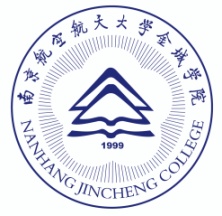 第五届联合国人口基金“一带一路”青年领导力项目校园大使选拔赛报名表Please complete all items in both English AND Chinese characters. 请用中英文填写所有项目。SECTION A - PESONAL DETAILSSECTION B – AWARDSSECTION C – SELF-EVALUATIONSECTION D – TALK ABOUT THE UNDERSTANDING OF THE ACTIVITYFull name姓名Full name姓名Occupation at school在校职务Occupation at school在校职务Family name姓Given name(s)名Health健康情况Sex性别Date of birth(YYYY-MM-DD) 出生年月日Ethnicity民族Language competence语言能力Student ID学号Citizen ID number身份证号码Telephone No.电话E-mail address电子邮箱Dorm No.宿舍号College学院Wechat No.微信号Place of birth(City/Town)出生地Major专业